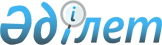 О внесении изменений в решение Карасайского районного маслихата от 27 декабря 2019 года № 50-3 "О бюджете Карасайского района на 2020-2022 годы"Решение Карасайского районного маслихата Алматинской области от 7 сентября 2020 года № 58-3. Зарегистрировано Департаментом юстиции Алматинской области 14 сентября 2020 года № 5650
      В соответствии с пунктом 4 статьи 106 Бюджетного кодекса Республики Казахстан от 4 декабря 2008 года, подпунктом 1) пункта 1 статьи 6 Закона Республики Казахстан от 23 января 2001 года "О местном государственном управлении и самоуправлении в Республике Казахстан", Карасайский районный маслихат РЕШИЛ:
      1. Внести в решение Карасайского районного маслихата "О бюджете Карасайского района на 2020-2022 годы" от 27 декабря 2019 года № 50-3 (зарегистрирован в Реестре государственной регистрации нормативных правовых актов № 5392, опубликован 14 января 2020 года в эталонном контрольном банке нормативных правовых актов Республики Казахстан) следующие изменения:
      пункт 1 указанного решения изложить в новой редакции:
       "1. Утвердить районный бюджет на 2020-2022 годы, согласно приложениям 1, 2, 3 к настоящему решению соответственно, в том числе на 2020 год в следующих объемах:
      1) доходы 40 393 931 тысяча тенге, в том числе:
      налоговые поступления 19 390 864 тысячи тенге;
      неналоговые поступления 21 492 тысячи тенге; 
      поступления от продажи основного капитала 254 750 тысяч тенге;
      поступления трансфертов 20 726 825 тысяч тенге, в том числе:
      трансферты из нижестоящих органов государственного управления 967 679 тысяч тенге, в том числе:
      бюджетные изъятия 967 606 тысяч тенге;
      возврат неиспользованных (недоиспользованных) целевых трансфертов 73 тысячи тенге;
      трансферты из вышестоящих органов государственного управления 19 759 146 тысяч тенге, в том числе:
      целевые текущие трансферты 13 743 637 тысяч тенге;
      целевые трансферты на развитие 6 015 509 тысяч тенге;
      2) затраты 52 433 351 тысяча тенге;
      3) чистое бюджетное кредитование 194 411 тысяч тенге, в том числе:
      бюджетные кредиты 246 350 тысяч тенге;
      погашение бюджетных кредитов 51 939 тысяч тенге;
      4) сальдо по операциям с финансовыми активами 0 тенге;
      5) дефицит (профицит) бюджета (-) 12 233 831 тысяча тенге;
      6) финансирование дефицита (использование профицита) бюджета 12 233 831 тысяча тенге.".
      2. Приложение 1 к указанному решению изложить в новой редакции согласно приложению к настоящему решению.
      3. Контроль за исполнением настоящего решения возложить на постоянную комиссию Карасайского районного маслихата "По экономике, бюджету, трудоустройству, развитию предпринимательства и социальной инфраструктуры". 
      4. Настоящее решение вводится в действие с 1 января 2020 года. Бюджет Карасайского района на 2020 год
					© 2012. РГП на ПХВ «Институт законодательства и правовой информации Республики Казахстан» Министерства юстиции Республики Казахстан
				
      Председатель сессии Карасайского районного маслихата

К. Баяманов

      Исполняющий обязанности секретаря маслихата Карасайского района

А. Исаева
Приложение к решению Карасайского районного маслихата от 7 сентября 2020 года № 58-3Приложение 1 к решению Карасайского районного маслихата от 27 декабря 2019 года № 50-3
Категории Наименование
Категории Наименование
Категории Наименование
Категории Наименование
Сумма

(тысяч тенге)
Класс
Класс
Класс
Сумма

(тысяч тенге)
Под класс
Под класс
Сумма

(тысяч тенге)
I. Доходы
40 393 931
1
Налоговые поступления
19 390 864
01
Подоходный налог
6 348 942
1
Корпоративный подоходный налог
2 448 347
2
Индивидуальный подоходный налог
3 900 595
03
Социальный налог
3 839 824
1
Социальный налог
3 839 824
04
Налоги на собственность
1 657 929
1
Налоги на имущество
1 651 129
5
Единый земельный налог
6 800
05
Внутренние налоги на товары, работы и услуги
7 442 304
2
Акцизы
7 342 381
3
Поступление за использование природных и других ресурсов
3 820 
4
Сборы за ведение предпринимательской и профессиональной деятельности
88 151
5
Налог на игорный бизнес
7 952
07
Прочие налоги
65
1
Прочие налоги
65
08
Обязательные платежи, взимаемые за совершение юридически значимых действий и (или) выдачу документов уполномоченными на то государственными органами или должностными лицами
101 800
1
Государственная пошлина 
101 800
2
Неналоговые поступления
21 492
01
Доходы от государственной собственности
21 492
5
Доходы от аренды имущества, находящегося в государственной собственности
21 492
3
Поступления от продажи основного капитала
254 750
01
Продажа государственного имущества, закрепленного за государственными учреждениями
82 250
1
Продажа государственного имущества, закрепленного за государственными учреждениями
82 250
03
Продажа земли и нематериальных активов
172 500
1
Продажа земли
172 500
4
Поступления трансфертов
20 726 825
01
Трансферты из нижестоящих органов государственного управления
967 679
3
Трансферты из бюджетов городов районного значения, сел, поселков, сельских округов
967 679
02
Трансферты из вышестоящих органов государственного управления
19 759 146
2
Трансферты из областного бюджета
19 759 146
Функциональная группа
Функциональная группа
Функциональная группа
Функциональная группа
Функциональная группа
Сумма

(тысяч тенге)
Функциональная подгруппа
Функциональная подгруппа
Функциональная подгруппа
Функциональная подгруппа
Сумма

(тысяч тенге)
Администратор бюджетных программ
Администратор бюджетных программ
Администратор бюджетных программ
Сумма

(тысяч тенге)
Программа
Программа
Сумма

(тысяч тенге)
Наименование
Сумма

(тысяч тенге)
 II. Затраты
52 433 351
01
Государственные услуги общего характера
424 001
1
Представительные, исполнительные и другие органы, выполняющие общие функции государственного управления
340 314
112
Аппарат маслихата района (города областного значения)
20 795
001
Услуги по обеспечению деятельности маслихата района (города областного значения)
20 607
003
Капитальные расходы государственного органа
188
122
Аппарат акима района (города областного значения)
319 519
001
Услуги по обеспечению деятельности акима района (города областного значения)
182 248
003
Капитальные расходы государственного органа
5 700
113
Целевые текущие трансферты из нижестоящим бюджетам
131 571
2
Финансовая деятельность
42 083
452
Отдел финансов района (города областного значения)
42 083
001
Услуги по реализации государственной политики в области исполнения бюджета и управления коммунальной собственностью района (города областного значения)
20 325
003
Проведение оценки имущества в целях налогообложения
7 282
010
Приватизация, управление коммунальным имуществом, пост приватизационная деятельность и регулирование споров, связанных с этим
6 176
018
Капитальные расходы государственного органа
8 300
5
Планирование и статистическая деятельность
41 604
453
Отдел экономики и бюджетного планирования района (города областного значения)
41 604
001
Услуги по реализации государственной политики в области формирования, развития экономической политики, системы государственного планирования
31 434
004
Капитальные расходы государственного органа
10 170
02
Оборона
17 226
1
Военные нужды
15 026
122
Аппарат акима района (города областного значения)
15 026
005
Мероприятия в рамках исполнения всеобщей воинской обязанности
15 026
2
Организация работы по чрезвычайным ситуациям
2 200
122
Аппарат акима района (города областного значения)
2 200
007
Мероприятия по профилактике и тушению степных пожаров районного (городского) масштаба, а также пожаров в населенных пунктах, в которых не созданы органы государственной противопожарной службы
2 200
03
Общественный порядок, безопасность, правовая, судебная, уголовно-исполнительная деятельность
29 506
9
Прочие услуги в области общественного порядка и безопасности
29 506
485
Отдел пассажирского транспорта и автомобильных дорог района (города областного значения)
29 506
021
Обеспечение безопасности дорожного движения в населенных пунктах
29 506
04
Образование
27 839 156
1
Дошкольное воспитание и обучение
1 546 615
464
Отдел образования района (города областного значения)
1 546 615 
040
Реализация государственного образовательного заказа в дошкольных организациях образования
1 546 615
2
Начальное, основное среднее и общее среднее образование
23 727 617
464
Отдел образования района (города областного значения)
19 866 377
003
Общеобразовательное обучение
19 848 339
006
Дополнительное образование для детей
18 038
465
Отдел физической культуры и спорта района (города областного значения)
445 276
017
Дополнительное образование для детей и юношества по спорту
445 276
467
Отдел строительства района (города областного значения)
3 415 964
024
Строительство и реконструкция объектов начального, основного среднего и общего среднего образования
3 415 964
4
Техническое и профессиональное, после среднее образование
17 456
464
Отдел образования района (города областного значения)
17 456
018
Организация профессионального обучения
17 456
9
Прочие услуги в области образования
2 547 468
464
Отдел образования района (города областного значения)
2 547 468
001
Услуги по реализации государственной политики на местном уровне в области образования
20 859
004
Информатизация системы образования в государственных учреждениях образования района (города областного значения)
357 577
005
Приобретение и доставка учебников, учебно-методических комплексов для государственных учреждений образования района (города областного значения)
518 340
007
Проведение школьных олимпиад, внешкольных мероприятий и конкурсов районного (городского) масштаба
1 251
012
Капитальные расходы государственного органа
300
015
Ежемесячные выплаты денежных средств опекунам (попечителям) на содержание ребенка-сироты (детей-сирот) и ребенка (детей) оставшегося без попечения родителей
71 760
022
Выплата единовременных денежных средств казахстанским гражданам, усыновившим (удочерившим) ребенка (детей)-сироту и ребенка (детей), оставшегося без попечения родителей
3 426
067
Капитальные расходы подведомственных государственных учреждений и организаций
706 878
113
Целевые текущие трансферты нижестоящим бюджетам
867 077
06
Социальная помощь и социальное обеспечение
3 326 739
1
 Социальное обеспечение
1 786 730
451
Отдел занятости и социальных программ района (города областного значения)
1 763 068
005
Государственная адресная социальная помощь
1 763 068
464
Отдел образования района (города областного значения)
23 662
030
Содержание ребенка (детей), переданного патронатным воспитателям
7 637
031
Государственная поддержка по содержанию детей-сирот и детей, оставшихся без попечения родителей, в детских домах семейного типа и приемных семьях 
16 025
2
Социальная помощь
1 406 918
451
Отдел занятости и социальных программ района (города областного значения)
1 406 918
002
Программа занятости
665 246
004
Оказание социальной помощи на приобретение топлива специалистам здравоохранения, образования, социального обеспечения, культуры, спорта и ветеринарии в сельской местности в соответствии с законодательством Республики Казахстан
53 275
006
Оказание жилищной помощи
64
007
Социальная помощь отдельным категориям нуждающихся граждан по решениям местных представительных органов
228 924
010
Материальное обеспечение детей-инвалидов, воспитывающихся и обучающихся на дому
6 362
014
Оказание социальной помощи нуждающимся гражданам на дому
99 389
017
Обеспечение нуждающихся инвалидов обязательными гигиеническими средствами и предоставление услуг специалистами жестового языка, индивидуальными помощниками в соответствии с индивидуальной программой реабилитации инвалида
301 124
023
Обеспечение деятельности центров занятости населения
52 534
9
Прочие услуги в области социальной помощи и социального обеспечения
133 091
451
Отдел занятости и социальных программ района (города областного значения)
72 141
001
Услуги по реализации государственной политики на местном уровне в области обеспечения занятости и реализации социальных программ для населения
37 221
011
Оплата услуг по зачислению, выплате и доставке пособий и других социальных выплат
26 926
021
Капитальные расходы государственного органа
300
050
Обеспечение прав и улучшение качества жизни инвалидов в Республике Казахстан
7 506
067
Капитальные расходы подведомственных государственных учреждений и организаций
188
487
Отдел жилищно-коммунального хозяйства и жилищной инспекции района (города областного значения)
60 950
094
Предоставление жилищных сертификатов как социальная помощь
60 000
097
Оплата услуг проверенному агенту по предоставлению жилищных сертификатов (социальная поддержка в виде бюджетного кредита)
950
07
Жилищно-коммунальное хозяйство
14 401 296
1
Жилищное хозяйство
9 880 497
463
Отдел земельных отношений района (города областного значения)
337 085
016
Изъятие земельных участков для государственных нужд 
337 085
467
Отдел строительства района (города областного значения)
8 454 736
003
Проектирование и (или) строительство, реконструкция жилья коммунального жилищного фонда
6 983 025
004
Проектирование, развитие и (или) обустройство инженерно-коммуникационной инфраструктуры
1 471 711
487
Отдел жилищно-коммунального хозяйства и жилищной инспекции района (города областного значения)
1 088 676
001
Услуги по реализации государственной политики на местном уровне в области жилищно-коммунального хозяйства и жилищного фонда
17 694
003
Капитальные расходы государственного органа
1 052
004
Изъятие, в том числе путем выкупа земельных участков для государственных надобностей и связанное с этим отчуждение недвижимого имущества
100 113
006
Обеспечение жильем отдельных категорий граждан
31 200
032
Капитальные расходы подведомственных государственных учреждений и организаций
80 000
070
Возмещение платежей населения по оплате коммунальных услуг в режиме чрезвычайного положения в Республике Казахстан
392 006
113
Целевые текущие трансферты нижестоящим бюджетам
466 611
2
Коммунальное хозяйство
3 488 829
467
Отдел строительства района (города областного значения)
3 391
005
Развитие коммунального хозяйства
3 391
487
Отдел жилищно-коммунального хозяйства и жилищной инспекции района (города областного значения)
3 485 438
016
Функционирование системы водоснабжения и водоотведения
440 181
029
Развитие системы водоснабжения и водоотведения
3 045 257
3
Благоустройство населенных пунктов
1 031 970
487
Отдел жилищно-коммунального хозяйства и жилищной инспекции района (города областного значения)
1 031 970
025
Освещение улиц в населенных пунктах
288 242
030
Благоустройство и озеленение населенных пунктов
743 728
08
Культура, спорт, туризм и информационное пространство
1 229 369
1
Деятельность в области культуры
249 296
455
Отдел культуры и развития языков района (города областного значения)
249 296
003
Поддержка культурно-досуговой работы
249 296
2
Спорт
71 300
465
Отдел физической культуры и спорта района (города областного значения)
56 041
001
Услуги по реализации государственной политики на местном уровне в сфере физической культуры и спорта
11 774
004
Капитальные расходы государственного органа
300
006
Проведение спортивных соревнований на районном (города областного значения) уровне
 4 155
007
Подготовка и участие членов сборных команд района (города областного значения) по различным видам спорта на областных спортивных соревнованиях
5 172
032
Капитальные расходы подведомственных государственных учреждений и организаций
34 640
467
Отдел строительства района (города областного значения)
15 260 
008
Развитие объектов спорта
15 260
3
Информационное пространство
106 031
455
Отдел культуры и развития языков района (города областного значения)
62 997
006
Функционирование районных (городских) библиотек
61 962
007
Развитие государственного языка и других языков народа Казахстана
1 035
456
Отдел внутренней политики района (города областного значения)
43 034
002
Услуги по проведению государственной информационной политики
43 034
9
Прочие услуги по организации культуры, спорта, туризма и информационного пространства
802 741
455
Отдел культуры и развития языков района (города областного значения)
782 832
001
Услуги по реализации государственной политики на местном уровне в области развития языков и культуры
9 802
010
Капитальные расходы государственного органа
300
032
Капитальные расходы подведомственных государственных учреждений и организаций
772 730
456
Отдел внутренней политики района (города областного значения)
19 909
001
Услуги по реализации государственной политики на местном уровне в области информации укрепления государственности и формирования социального оптимизма граждан
19 109
006
Капитальные расходы государственного органа
800
09
Топливо - энергетический комплекс и недропользование 
1 021 722
1
Топливо и энергетика
1 021 722 
487
Отдел жилищно-коммунального хозяйства и жилищной инспекции района (города областного значения)
1 021 722
009
Развитие теплоэнергетической системы
1 021 722
10
Сельское, водное, лесное, рыбное хозяйство, особо охраняемые природные территории, охрана окружающей среды и животного мира, земельные отношения
79 616
1
Сельское хозяйство
23 725
462
Отдел сельского хозяйства района (города областного значения)
22 163
001
Услуги по реализации государственной политики на местном уровне в сфере сельского хозяйства
21 463
006
Капитальные расходы государственного органа
700
473
Отдел ветеринарии района (города областного значения)
1 562
001
Услуги по реализации государственной политики на местном уровне в сфере ветеринарии
1 562
6
Земельные отношения
16 195
463
Отдел земельных отношений района (города областного значения)
16 195
001
Услуги по реализации государственной политики в области регулирования земельных отношений на территории района (города областного значения)
15 895
007
Капитальные расходы государственного органа
300
9
Прочие услуги в области сельского, водного, лесного, рыбного хозяйства, охраны окружающей среды и земельных отношений
39 696
453
Отдел экономики и бюджетного планирования района (города областного значения)
39 696
099
Реализация мер по оказанию социальной поддержки специалистов
39 696
11
Промышленность, архитектурная, градостроительная и строительная деятельность
44 656
2
Архитектурная, градостроительная и строительная деятельность
44 656
467
Отдел строительства района (города областного значения)
26 886
001
Услуги по реализации государственной политики на местном уровне в области строительства
26 586
017
Капитальные расходы государственного органа
300
468
Отдел архитектуры и градостроительства района (города областного значения)
17 770
001
Услуги по реализации государственной политики в области архитектуры и градостроительства на местном уровне
17 470
004
Капитальные расходы государственного органа
300
12
Транспорт и коммуникации
2 380 692
1
Автомобильный транспорт
2 353 637
485
Отдел пассажирского транспорта и автомобильных дорог района (города областного значения)
2 353 637
023
Обеспечение функционирования автомобильных дорог
218 747
045
Капитальный и средний ремонт автомобильных дорог районного значения и улиц населенных пунктов
2 134 890
9
Прочие услуги в сфере транспорта и коммуникации
27 055
485
Отдел пассажирского транспорта и автомобильных дорог района (города областного значения)
27 055
001
Услуги по реализации государственной политики на местном уровне в области пассажирского транспорта и автомобильных дорог
12 455
003
Капитальные расходы государственного органа
600
113
Целевые текущие трансферты нижестоящим бюджетам
14 000
13
Прочие
1 000 133
3
Поддержка предпринимательской деятельности и защита конкуренции
12 185
469
Отдел предпринимательства района (города областного значения)
12 185
001
Услуги по реализации государственной политики на местном уровне в области развития предпринимательства и промышленности
11 885
004
Капитальные расходы государственного органа
300
9
Прочие
987 948
452
Отдел финансов района (города областного значения)
179 567
012
Резерв местного исполнительного органа района (города областного значения) 
179 567
464
Отдел образования района (города областного значения)
336 020
077
Реализация мероприятий по социальной и инженерной инфраструктуре в сельских населенных пунктах в рамках проекта "Ауыл-Ел бесігі"
336 020
485
Отдел пассажирского транспорта и автомобильных дорог района (города областного значения)
264 249
052
Реализация мероприятий по социальной и инженерной инфраструктуре в сельских населенных пунктах в рамках проекта "Ауыл-Ел бесігі"
264 249
487
Отдел жилищно-коммунального хозяйства и жилищной инспекции района (города областного значения)
208 112
079
Развитие социальной и инженерной инфраструктуры в сельских населенных пунктах в рамках проекта "Ауыл-Ел бесігі"
208 112
14
Обслуживание долга
67 924
1
Обслуживание долга
67 924
452
Отдел финансов района (города областного значения)
67 924
013
Обслуживание долга местных исполнительных органов по выплате вознаграждений и иных платежей по займам из областного бюджета
67 924
15
Трансферты
571 315
1
Трансферты
571 315
452
Отдел финансов района (города областного значения)
571 315
006
Возврат неиспользованных (недоиспользованных) целевых трансфертов
5 672
007
Бюджетные изъятия
500 000
024
Целевые текущие трансферты из нижестоящего бюджета на компенсацию потерь вышестоящего бюджета в связи с изменением законодательства
36 317
054
Возврат сумм неиспользованных (недоиспользованных) целевых трансфертов, выделенных из республиканского бюджета за счет целевого трансферта из Национального фонда Республики Казахстан
29 326
16
Погашение займов
51 939
1
Погашение займов
51 939
452
Отдел финансов района (города областного значения)
51 939
008
Погашение долга местного исполнительного органа перед вышестоящим бюджетом
51 939
III.
Чистое бюджетное кредитование
194 411
Бюджетные кредиты
246 350
06
Социальная помощь и социальное обеспечение
38 000
9
Прочие услуги в области социальной помощи и социального обеспечения
38 000
487
Отдел жилищно-коммунального хозяйства и жилищной инспекции района (города областного значения)
38 000
095
Бюджетные кредиты для предоставления жилищных сертификатов как социальная поддержка
38 000
10
Сельское, водное, лесное, рыбное хозяйство, особо охраняемые природные территории, охрана окружающей среды и животного мира, земельные отношения
208 350
9
Прочие услуги в области сельского, водного, лесного, рыбного хозяйства, охраны окружающей среды и земельных отношений
208 350
453
Отдел экономики и бюджетного планирования района (города областного значения)
208 350
006
Бюджетные кредиты для реализации мер социальной поддержки специалистов 
208 350
 

Категория
 

Категория
 

Категория
 

Категория
 

Категория
Сумма

(тысяч тенге)
Класс Наименование
Класс Наименование
Класс Наименование
Класс Наименование
Сумма

(тысяч тенге)
Подкласс
Подкласс
Подкласс
Сумма

(тысяч тенге)
5
Погашение бюджетных кредитов
51 939
01
Погашение бюджетных кредитов
51 939
1
Погашение бюджетных кредитов, выданных из государственного бюджета
51 939
Категория
Категория
Категория
Категория
Категория
Сумма

(тысяч тенге)
Класс Наименование
Класс Наименование
Класс Наименование
Класс Наименование
Сумма

(тысяч тенге)
 Подкласс
 Подкласс
 Подкласс
Сумма

(тысяч тенге)
IV.
Сальдо по операциям с финансовыми активами
0
Поступления от продажи финансовых активов государства
0
Категория
Категория
Категория
Категория
Категория
Сумма (тысяч тенге)
Класс Наименование
Класс Наименование
Класс Наименование
Класс Наименование
Сумма (тысяч тенге)
Подкласс
Подкласс
Подкласс
Сумма (тысяч тенге)
V.
Дефицит (профицит) бюджета
-12 233 831
VI.
Финансирование дефицита (использование профицита) бюджета
 12 233 831
7
Поступление займов
12 030 899
01
Внутренние государственные займы
12 030 899
2
Договор займа
12 030 899
8
Используемые остатки бюджетных средств
254 871
01
Остатки бюджетных средств
254 871
1
Свободные остатки бюджетных средств
254 871
Категория
Категория
Категория
Категория
Категория
Сумма (тысяч тенге)
Класс Наименование
Класс Наименование
Класс Наименование
Класс Наименование
Сумма (тысяч тенге)
Подкласс
Подкласс
Подкласс
Сумма (тысяч тенге)
Погашение займов
51 939
16
Погашение займов
51 939
1
Погашение займов
51 939
452
Отдел финансов района (города областного значения)
51 939
008
Погашение долга местного исполнительного органа перед вышестоящим бюджетом
51 939